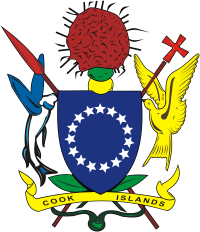 Government of the Cook IslandsCOOK ISLANDS COUNTRY PLAN 2013 - 2015For thePACIFIC WOMEN SHAPING PACIFIC DEVELOPMENT INITIATIVEMarch 2013AcronymsBTIP		Business, Trade & Investment BoardCEDAW	Convention on the Elimination of all forms of Discrimination Against WomenCINCW 	Cook Islands National Council of WomenCRC		Convention of the Rights of the Child (CRC)CRPD 		Convention on the Rights of Persons with Disabilities FAO		Food, Agriculture OrganisationGADD		Gender and Development DivisionHOM		Head of MinistryILO		International Labour OrganisationJCD 		Joint Commitment for Development MDGs		Millennium Development GoalsNGOs		Non-Governmental OrganisationsNSDP		National Sustainable Development PlanPSC		Public Service CommissionPTI		Punanga Tauturu Inc.,SPC		Secretariat of the Pacific CommunityUNDP		United Nation Development PlanUNFPA 	United National Family and Population AssistancesUN Women	United Nation WomenBACKGROUND1.1 	The Cook Islands National Policy on Gender Equality and Women’s Empowerment Implementation Plan2011-2016isbased on: analysis of the causes and outcomes of gender inequalities; the range and capacity of stakeholders; in-country consultations with Government sectors (including national and island institutions), key stakeholders, NGOs and civil society; and findings of the Secretariat of Pacific Community’s (SPC) stocktake of gender mainstreaming capacity. Policy objectives include: empowering women and achieving gender equality; creating an enabling environment for translating Government commitment to gender equality and women’s human rights into reality; aligning national plans to implement Government’s international and regional gender equality commitments; and monitoring and reporting on progress in line with Government commitment to regional and international obligations.The Implementation Plan has Ministerial/Government support and partnership with the Cook Islands National Council of Women (CINCW).With specific outcomes, outputs, actions (activities), timelines, budgets, and nominated lead and supporting Government agencies, the Implementation Plan provides an aid-effective basis for aligning and harmonising Country Plan support under the Pacific Women Shaping Pacific Development Initiative. Potential priority areas for funding for an initial two-year period (across three financial years)have been discussed with representatives of the Cook Islands Government and the Initiative Task Force (refer Attachment D for people consulted). With support of a consultant, two specific projects have been identified - both implemented through Government and civil society partnership -that meet the priorities and funding gaps of the Cooks Islands national policy and the Australian Initiative’s key results areas (KRAs) and selection criteria.CONTEXT2.1 	Key challengesOver the past decade the gender gap has narrowed in the Cook Islands due to changing attitudes, the traditionally high status of women, economic growth, lowered fertility, and a common agenda between the Government and the CINCW for the advancement of women. These economic and social changes, however, have brought specific challenges to women. Often, their responsibilities have grown as their roles have expanded and the extended family has dispersed through migration to Rarotonga and beyond. Key manifestations of persistent inequality include:2.1.1 	Low participation of women in decision-making and leadership– Despite their comparatively high level of education and proven capacity to hold senior management positions, women are still poorly represented in public office (currently two women in Parliament and none in Cabinet). Far fewer women stand for election than men. Among the constraints limiting women’s participation in politics and decision-making bodies are lack of time (due to a combination of family responsibilities and livelihood activities), lack of financial resources for campaigning, disaffection with mainstream political parties, and limited networking and social capital.2.1.2.	Unequal access to productive and economic resources - A significant gender difference in earnings for paid employment sees more women than men in the lowest income brackets. Female-headed households (24 percent) suffer greater risk of low incomes and social isolation, particularly households headed by elderly women. Although six-week maternity leave provisions were recently passed for women employed in both the public and private sector, there is no policy to support the parental role of women and men. Consideration of a number of policies to encourage seasonal work in New Zealand and Australia is unlikely to benefit women with their family responsibilities.  2.1.3. 	Violence against women - Domestic and sexual violence remain a sensitive issue - many cases are not brought to Court and communities often turn a blind eye. The problem of sexual and domestic violence is only now being addressed. Besides the adoption of legal measures to eliminate violence against women, there is a need to further develop and strengthen services for victims.2.1.4.	Recurrent health issues - The adolescent fertility rate is high (68 births for 1,000 women among women aged between 15 to 19 years), as is prevalence of sexually transmitted infections (STIs) among younger men and women(up to 46 per cent).Women’s reproductive health rights are constrained by current policy requiring a husband’s authorisation if his wife requires sterilisation; and illegal abortion (unless the life of the mother is threatened or if the pregnancy is the result of rape or incest). The growing burden of non-communicable diseases (NCDs)is also affecting women’s health in terms of their vulnerability and primary role in providing care to family members.2.1.5.	Specific challenges for women living in the outer islands (Pa Enua)- Relatively high income per capita masks the subsistence lifestyle of the outer islands' population where remoteness limits access to public services, employment and markets. Greater dependency on natural resources for livelihoods increases people’s vulnerability to climate change impacts. Gender roles are stricter in island communities and women have less opportunity to participate in decision-making and local governance bodies.Despite clear gender equality and women’s empowerment policy and delivery approach underpinned by political commitment - the ability of the Cook Islands and its development partners to meet these challenges is significantly constrained by:2.1.6	Lack of capacity within Cooks Islands’ women’s machinery with personnel facing technical capacity challenges and multiple demands on their time (e.g. total of two staff in the Gender and Development Division - GADD),which contributes to;2.1.7	Failure to mainstream gender equality across Government programs–with limited production and use of sex disaggregated data and gender analysis for guiding policy making, program design and service delivery; little accountability system for mainstreaming gender at the institutional and individual levels; and insufficient financial and human resources for mainstreaming gender. 2.2	Current responsesThese challenges are addressed through the Government’s National Policy on Gender Equality and Women’s Empowerment Implementation Plan2011-2016 and associated management responses that seek to engage all sectors and Government agencies, at both national and island levels, in contributing appropriate resources (human, financial and material) to play a leading and/or supportive role (as appropriate) in delivery (see below). The Public Service Commission is now incorporating gender mainstreaming as a key result area in the job descriptions of Permanent Secretaries. Under a Memorandum of Agreement, SPC also provides short-term gender capacity development support several times each year to assist with policy implementation.Development partner support is led by New Zealand (as the major development partner) to the National Sustainable Development Strategy (Te Kaveinga Nui), which includes a gender equality component. As Cook Islands has free association with NZ, Australia's bilateral development assistance is delivered by NZ through a delegated cooperation program agreed between the three Governments. This Cook Islands Joint Commitment for Development (JCD) is broadly aligned with the Cook Islands National Sustainable Development Plan objectives. Other specific current and/or planned development partner support across the priority policy outcomes of the Implementation Plan includes from: UN agencies (UNDP, UN Women, ILO, FAO, UNFPA); regional agencies (PIFS, SPC, USP); and AusAID’s Pacific Leadership Program (PLP). RATIONALE FOR INITIATIVE SUPPORT3.1	Australia is well-positioned, through the Pacific Women Shaping Pacific Development Initiative, to contribute further to supporting Cook Islands gender equality challenges. Projects proposed for Country Plan support for an initial two-year period are: (i) strengthening capacity for gender responsive development towards an enabling environment for the full participation of women in economic development; and (ii) strengthening capacity towards the elimination of violence against women (refer Project Summaries at Attachments A and B for specific details). The selection of these activities is based on: priorities of the Government to tackle economic empowerment and violence against women as focus areas for effecting broader change in women’s lives; alignment to the section criteria of the Pacific Women Shaping Pacific Development Initiative; assessment of current Government and development partner support to the Implementation Plan; the identification of critical funding gaps where Australian assistance can make a difference; and the ability for Australian investment to build on current programs to achieve increased scale or provide complementary investment. The proposed projects are based on: sound analysis of the options for reducing gender inequality in the Cook Islands (supported by SPC and PIFS) and expressed through the National Policy on Gender Equality and Women’s Empowerment Implementation Plan2011-2016; and commitment within Government with improved policy, implementation and management arrangements (see below). 3.2	However, the Implementation Plan is in its early stage with limited reporting to date or evidence of lessons learned. Delivery will be limited in the short-term by current significant capacity constraints and subsequent mainstreaming of responses at lower levels of government. The lack of resources and capacity within GADD limits its potential to make progress. There is an urgent need to develop the capacity of GADD to be a key driver for the mainstreaming of gender perspectives and women’s human rights and to improve its policy analysis and advocacy role. The CEDAW Committee’s 2007 review and SPC’s 2012 Stocktake have both recommended strengthening of the national machinery, both horizontally and vertically, and to provide it with appropriate human and financial resources to permit it to work effectively. 3.3	Approaches under the Country Plan are, therefore, based on helping the National Women’s Machinery develop its capacity for improved mainstreaming in the short-term, to sustainably strengthen access to services, women’s coalitions, and impacts on individual women. Within proposed Country Plan projects, it is envisaged that support to GADD by technical expertise through a sustained process of implementation of a small range of Country Plan activities would provide: the necessary hands-on experience and equip GADD for similar work in a range of other areas in the future; as well as ensure some specific early outcomes of efforts. This could involve a series of collaborative meetings amongst GADD, the relevant sector and key central agencies with gender and human rights awareness sessions, and hands-on training. This approach harmonises with, complements and builds on the technical assistance provided by SPC with additional technical expertise to be sourced from a combination of AusAID, UN agencies and other development partners. Additionally - with two staff currently allocated to coordinate the mainstreaming of the National Policy on Gender Equality and Women’s Empowerment Implementation Plan2011-2016- it is proposed that the Country Plan support a full-time a local staff salary within GADD to support implementation of the Country Plan with the expectation that the position will be incorporated into the Government budget at project completion.  KEY RESULT AREASPolicy priority outcomes of the Cook Islands National Policy on Gender Equality and Women’s Empowerment are closely linked to the Pacific Women Shaping Pacific Development Initiative key result areas (KRAs) as demonstrated in the table below. Specific Cooks Islands Country Plan support will be targeted to Policy Priority Outcomes 3 and 6, and Initiative KRAs 5 and 6. Work in these areas will also contribute to Initiative KRAs 1 and 3.OUTCOMES/RESULTSAligned to the Government’s Implementation Plan, the objectives and expected outcomes on the lives of women at the end of the Country Plan implementation period are summarised below. These objectives and expected outcomes are based on sound analysis and extensive consultations as mentioned above. Details of specific activities that are expected to lead to outputs and outcomes, delivery arrangements and costing are outlined in the Project Summaries at Attachments A and B. MANAGEMENT ARRANGEMENTS6.1	At the national level, implementation of the Country Plan will be overseen (in line with the broader Implementation Plan), by the National Women’s Machinery comprising GADD(within the Ministry of Internal Affairs) in partnership with the CINCW. GADD leads coordination of implementation within Government Task Forces, and the CINCW coordinates implementation with civil society organisations. As implementation requires engagement of all sectors and Government agencies at both national and island levels, each agency involved in project outcomes of the Country Plan will contribute appropriate resources (human, financial and material) and play a leading and supportive role (as appropriate) in implementation. National roles and responsibilities are summarised as follows:6.2	These national management arrangements (with specific Country Program roles and responsibilities detailed in the Project Summaries at Attachments A and B), provide the basis for the proposed aid modality for the Country Plan as direct financing through the Government of Cook Islands. This is based on aid effectiveness principles of alignment to national policies and processes and harmonisation of support with other development partners; assessment of appropriate programming approaches and management arrangements of national processes; value for money and comparative advantage (i.e. sound public expenditure management and accountability systems, relationship networks, acceptance and reputation with national stakeholders); as well as maximising efficient and effective administrative arrangements appropriate to the Cooks Islands and AusAID.6.3	AusAID will manage the Country Plan, under a partnership arrangement with the Cooks Islands Government, at the regional level through the Pacific Gender Equality Hub (when it is operational), with initial support from the Pacific Women Shaping Pacific Development Initiative team, and resourcing to support appropriate meetings and enable monitoring at the country level (refer to M&E and reporting approaches below).The partnership arrangement will detail administrative processes for ear-marking Country Plan funds under the Australian initiative to ensure attribution of results. Opportunities will be also be taken to ensure that Australian support has visibility as well as link the Country Plan to the Cook Islands Joint Commitment for Development.BUDGET REQUIREMENTSFinancial requirements from AusAID are summarised below. Funding levels prioritise the identified need to build national technical and gender mainstreaming capacity for Country Plan implementation within a longer-term view of scaling up delivery. Other financial, technical and administrative resources will be provided by the Cook Islands Government, Pacific regional organisations, and other key development partners - and are summarised in the Project Summaries at Attachments A and B. MONITORING, EVALUATION AND LEARNING APPROACHES8.1 Monitoring and evaluation (M&E) is critical for measuring progress,learning and improvement, providing accountability, and informing and influencing stakeholders towards closing gender inequality gaps and advancing the development and status of women. Under current national arrangements for the National Policy on Gender Equality and Women’s Empowerment Implementation Plan 2011-2016, the National Steering Committee: monitors implementation (by National Task Forces); advises on re-directing interventions to improve project management, implementation and learning; and reports to Cabinet annually through the Ministry of Internal Affairs. Through annual reports, other reports and stakeholder forums, GADD provides information on progress of outcomes, achievements of implementation, analysis of gender information and sex-disaggregated data, and capacity building needs.8.2	Broad monitoring and reporting approaches for the full Implementation Plan(that will contribute to M&E of the Country Plan) incorporates:MDG targets that relate to each policy outcome;tracking of women’s increased opportunities for training and education;reporting that women have been and are being actively engaged and meaningfully consulted and equally involved in decision making with men;targeting men’s involvement in addressing gender equality, especially in shared decision-making and addressing gender-based violence;direct feedback and assessment by women who are targeted by the services and/or directly involved in implementation;systematic collection and analysis of sex-disaggregated data and identification of gender gaps; andlinking national plans, policies and legislation to international and regional commitments (such as the Pacific Plan, the Pacific Platform for Action, the Beijing Platform for Action, CEDAW and UN Security Council Resolution 1325).8.3	At commencement of the Country Plan, quantitative and qualitative performance indicators will be refined, baselines identified, and data and information collection systems for outputs and outcomes established and/or improved. Ongoing monitoring of activities and finances will be undertaken to ensure each project is on track towards achieving its outputs and outcomes in terms of the change being sought, and is within budget based on annual work plans. An evaluation will be conducted towards the end of 2014 to: assess progress of implementation; obtain feedback from key partners on satisfaction with the quality of project outcomes; and learn lessons for application to strengthen future delivery.8.4	Specific M&E reporting requirements are as follows:These arrangements will provide appropriate M&E and reporting of outputs and outcomes and progress against objectives for projects in the Country Plan supported by the Pacific Women Shaping Pacific Development Initiative. Qualitative and quantitative indicators against all project outcomes and outputs have been established, drawn from CEDAW and MDG reporting as well as national development priorities. These indicators link to and will provide data and information sources (including women’s perspectives of changes in their lives), and means of verification (in relation to women’s economic empowerment and reducing violence against women), for the: KRAs of the Initiative; AusAID’s broad Gender Thematic Strategy Performance Assessment Framework; and Australia’s Comprehensive Aid Policy Framework (CAPF).Project-specific M&E approaches and an estimated budget are outlined in Attachments A and B.RISK MANAGEMENTKey risks for the Country Plan and proposed management approaches are detailed at Attachment C. The Cook Islands Government (through GADD, Task Forces and the National Steering Committee) and AusAID will monitor implementation through consultation and reporting with a view to updating risk frameworks to ensure that risk mitigation and management plans remain robust and up-to-date. SUSTAINABILITYNational ownership and leadership of the Country Plan through the Cook Islands National Policy on Gender Equality and Women’s Empowerment Implementation Plan is a crucial element of its sustainability. However, while, it is expected that the Country Plan will have significant implications for improving gender equality, the sustainability of Australian support will not become evident for some time given the entrenched challenges, capacity constraints and the early stage of addressing a long-term, complex and wide-ranging issue. Initial focus on helping Cook Islands develop its capacity should be seen in the context of potential broader commitment.  A short-term view of two years under the Country Plan will build a basis for longer-term support, as well as signal the long-term systemic nature of the gender equality challenge.  The Country Plan will   also   inform ongoing support by providing better information and a more strategic approach. The possibility of achieving sustainable impacts will be significantly increased by ensuring Country Plan outputs and outcomes are effectively communicated to key stakeholders. Attachment A: Project 1:  SummaryAnnex 1STRENGTHENING CAPACITY FOR GENDER RESPONSIVE DEVELOPMENT TOWARDS AN ENABLING ENVIRONMENT FOR THE FULL PARTICIPATION OF WOMEN IN ECONOMIC DEVELOPMENTAnnex 2STRENGTHENING CAPACITY FOR GENDER RESPONSIVE DEVELOPMENT TOWARDS AN ENABLING ENVIRONMENT FOR THE FULL PARTICIPATION OF WOMEN IN ECONOMIC DEVELOPMENTMONITORING AND EVALUATION FRAMEWORKAttachment B:  Project 2: SummaryAnnex 2STRENGTHENING CAPACITY TOWARDS THE ELIMINATION OF VIOLENCE AGAINST WOMENMONITORING AND EVALUATION FRAMEWORKAttachment CRISK MATRIXAttachment DPEOPLE CONSULTEDBredina Drollet, Secretary, Ministry of Internal Affairs, Government of the Cook IslandsRuth Pokura, Director, Gender and Development Division, Ministry of Internal Affairs, Government of the Cook IslandsTracey Newbury, Director, Pacific Women Shaping Pacific Development, AusAID Gina De Pretto, A/g Director, Pacific Gender Equality Initiative Taskforce, AusAID Linda Kelly, Design Consultant, Pacific Women Shaping Pacific Development Linda Petersen, Manager, Human Development Program, SPCKim Robertson, M&E/Gender Statistics Adviser, SPCAttachment EDOCUMENTATIONCook Islands National Policy on Gender Equality and Women’s Empowerment and Strategic Plan of Action 2011-2016, Government of Cook Islands, 2011Cook Islands National Policy on Gender Equality and Women’s Empowerment and Strategic Plan of Action 2011-2016 – Implementation Plan, Government of Cook Islands, 2011Stocktake of the gender mainstreaming capacity of Pacific Island Governments - Cook Islands, SPC, 2012Pacific Leaders Gender Equality Declaration, Pacific Islands Forum Secretariat, 2012Pacific Women Shaping Pacific Development Delivery Strategy, AusAID, 2012Cook Islands Policy Priority OutcomesAusAID Gender Initiative KRAs1. Gender responsive Government programs and policiesEnhanced knowledge and evidence base to inform policy and practice (KRA 1)Positive changes in social norms, values, practices and attitudes towards gender equality and women’s agency (KRA 3)2. Equitable participation of women and men in decision making and governance systemsImproved women’s leadership and decision making opportunities (KRA 4)Strengthened women’s groups and coalitions for change (KRA 2)3. An enabling environment for the full participation of women in economic developmentIncreased economic opportunities for women (KRA 5)4. Improved capacity of women to contribute to climate change adaptation strategies5. Improved capacity of women to address health IssuesImproved gender outcomes in education and health (KRA 7)6. Elimination of violence against womenReduced violence against women and expanded support services (KRA 6)ProjectObjectivesExpected Outcomes1. Strengthening capacity for gender responsive development toward san enabling environment for the full participation of women in economic development Strengthening capacity to:Identify new economic opportunities for womenPromote and support women’s businesses in both the formal and informal sectorsSupport women’s access to financial services and other productive assets for the development of their enterprisesSupport the integration of women living with disability in socio economic developmentStrengthening capacity to help:Increase benefits from new livelihood options and economic opportunities for womenWomen’s increased access to productive assets2. Strengthening capacity towards the elimination of violence against womenStrengthening capacity to:Improve legal frameworks, law enforcement and justice systemsImprove the coordination of services providersEnhance response and protective systems to address violence against women at the community levelStrengthened capacity to help improve:Legal frameworks, law enforcement and justice systems Services to victims Community level mobilisation to intervene and protect victimsSector and stakeholder groupRoles/ResponsibilitiesNational Steering Committee (chaired by Secretary of Internal Affairs and comprising Heads of Ministries and key stakeholders)Advice and monitoring of implementation of the national policyAdopt the implementation plan, annual plan and annual report of each Task ForceReview progress, make recommendations and present plans and report to CabinetAdvocate for appropriate resources for achieving policy targetsOversee reporting to CEDAW CommitteeTask Forces (comprising representatives of agencies involved in implementing related outcomes)Coordinate and monitor implementations of activities within each priority policy outcomeDevelop 5-year implementation plans and prepare annual plans for submission and annual reporting to the National Steering CommitteeGender and Development Division, Ministry of Internal AffairsInform, advise, coordinate and provide technical assistance to different levels of Government Support monitoring and reporting on progress and gaps at the national, regional and international levels Member of the National Steering Committee and all Task ForcesHOMs/CEOs of each Government Ministry and AgenciesProvide oversight, policy guidance and direction and advocacy to ensure  integration of gender-responsive actions into the Medium Term Budgetary Framework and annual work/business plan and budgets The Island Council and Women Development OfficersCoordinate implementation through islands development plans and liaison with GADD Monitor and report progress and gaps in implementationThe Cook Islands National Council of WomenFocal point for civil society organizationsFacilitate information sharing, collaboration, consultation and monitoring and reporting on implementation Member of the Steering Committee and Task Forces BUDGET REQUIRED FROM AUSAID (AUD)BUDGET REQUIRED FROM AUSAID (AUD)BUDGET REQUIRED FROM AUSAID (AUD)BUDGET REQUIRED FROM AUSAID (AUD)BUDGET REQUIRED FROM AUSAID (AUD)Activity2012-132013-142014-15Total1.Strengthening capacity for gender responsive development towards an enabling environment for the full participation of women in economic development 115,000210,000245,000570,0002.Strengthening capacity towards the elimination of violence against women40,00075,00055,000170,0003. M&E10,00010,00020,00040,000Total165,000295,000320,000780,000M&E Reporting ArrangementsM&E Reporting ArrangementsM&E Reporting ArrangementsM&E Reporting ArrangementsAgencyReporting toTimingFeedback toGender and Development Division (GADD)Head of Ministry (HOM), PSCMonthly,6-monthly, annuallyHOMsMinistry of Internal AffairsPSC and CabinetAnnualMinistry/Agency and Cabinet MinistersMinistries and Agencies MFEM, Central Planning and Policy Office, PSC6-monthlyNational Steering Committee, HOM, AgenciesNGOs and CSOsNational Steering CommitteeQuarterlyCommunity groups and other stakeholdersWomen’s Development Officers Island AdministrationMonthly, 6 monthly, annuallyPSC, HOM, AgenciesPROJECT SUMMARY PROJECT SUMMARY NameStrengthening capacity for gender responsive development towards an enabling environment for the full participation of women in economic developmentImplementing agency and partner organisations: Gender and Development Division, Ministry of Internal Affairs, in partnership with the Business Trade and Investment Board, and National Council of WomenGeographic focus: Rarotonga, Southern and Northern Group IslandsEstimated start and end dates: February 2013 to June 2015Program objectives and expected outcomes:Program objectives – Strengthening capacity to:Identify new economic opportunities for womenPromote and support women’s businesses in both the formal and informal sectorsSupport women’s access to financial services and other productive assets for the development of their enterprisesSupport the integration of women living with disability in socio economic developmentExpected outcomes - Strengthening capacity to help:Increase benefits from new livelihood options and economic opportunities for womenWomen’s increased access to productive assets Specific activities, roles and responsibilities and timeframes are detailed at Annex 1.Estimated numbers of women as beneficiaries:At least 2,000Description of how women will be involved in decision making and how men will be engaged: Consultation processes and workshops ResearchWomen in business involvementBroad description of the strategies/theory of change that are the basis for the work:  Although Cook Islands women are now more educated, can claim customary land, and have access to credit and employment, unequal access to productive and economic resources persists. With the priority given to economic development by the Government of the Cook Islands, it is important to tackle these gender inequalities and create an enabling environment for the full participation of women in economic development and increase their economic opportunities.  This will contribute to changed perceptions and the material situation of women and their households, communities and societies. The theory of change underpinning this project is, therefore, premised on a range of activities that, if effectively and efficiently implemented, will build the capacity, enabling environment and community knowledge, skills and opportunities for the economic empowerment of Cook Islands women.  Proposed monitoring, evaluation and learning approach: The National Steering Committee will: monitor implementation (overseen by the National Task Force); advise on re-directing interventions to improve project management, implementation and learning; and report to Cabinet annually through the Ministry of Internal Affairs. Through annual reports, other reports and stakeholder forums, GADD will provide information on progress of outcomes, achievements of implementation, analysis of gender information and sex-disaggregated data, and capacity building needs. At commencement of this project performance indicators will be refined, baselines identified, and data and information collection systems for outputs and outcomes established and/or improved. Ongoing monitoring of activities, outputs and finances will be undertaken to ensure the project is on track towards achieving its outputs, outcomes, and within budget based on annual work plans. An evaluation will be conducted towards the end of 2014 to: assess progress of implementation; obtain feedback from key partners on satisfaction with the quality of project outcomes; and learn lessons for application to strengthen future delivery.Refer Annex 2 for M&E Framework.Links to national/provincial/district/community development plans:The project is a component of the Cook Islands National Policy on Gender Equality and Women’s Empowerment Implementation Plan2011-2016that links to the gender component of the National Sustainable Development Strategy.HOMs/CEOs of each Government Ministry and Agency are responsible for integrating gender-responsive actions into their agency’s Medium Term Budgetary Framework and annual work/business plan and budgets. Island Councils and Women Development Officers, under the authority of their respective Island Secretary, coordinate implementation through islands development plans and liaison with GADD, and monitor and report progress and gaps in implementation.Key challenges, risks and risk management: The Cook Islands Government (through GADD, Task Forces and the National Steering Committee) and AusAID will monitor implementation through consultation and reporting with a view to updating risk frameworks to ensure that risk mitigation and management plans remain robust and up-to-date. Refer Risk Matrix at Attachment C.Sustainability and exit strategy: The key sustainability strategy for developing an enabling environment for the full participation of women in economic development is a focus on strengthening capacity at all levels for: increasing benefits from new livelihood options and economic opportunities for women; and increasing their access to productive assets. The two-year timeframe of the project will build a basis for longer-term support by building capacity, providing better information and a more strategic approach, as well as signaling the long- term systemic nature of the gender equality challenge.  The possibility of achieving sustainable impacts will be significantly increased by ensuring project outcomes are effectively communicated to key stakeholders. While it is expected that the project will have substantial outcomes, the sustainability of Australian support will not become evident for some time given the entrenched challenges and capacity constraints, and should be seen in the context of potential broader commitment.  Total budget requested from AusAID: A$590,000 including A$20,000 for M&E technical resources* Salary required for one local staff position within GADD to assist with coordination of the Country Plan – to be included within the Government budget at project completion. Total budget requested from AusAID: A$590,000 including A$20,000 for M&E technical resources* Salary required for one local staff position within GADD to assist with coordination of the Country Plan – to be included within the Government budget at project completion. Other financial, technical and administrative resources provided: Government financial resources total CI$95,000over five years. Management/administrative resources will be provided through the National Steering Committee and Task Force comprising BTIP (Leader), GADD, Youth Division, Labour Division, Ministry of Agriculture, Ministry of Marine Resources, Chamber of Commerce, Ministry of Education, HRD, PSC, Professional and Business Women Association, CINCW, women’s development officers from Island Councils, and the Youth Council. It is expected that technical resources will be provided by SPC, PIFS and PIPSO, as well as UNDP, UNCDF, ILO, UN Women, and the Pacific Gender Equality Hub when it is operational.Task Force leader: BTIPTask Force leader: BTIPMembers of the Task Force:GADD, Youth Division, Labour Division, M. Agriculture, M. Marine Resources, Chamber of Commerce, M. Education, HRD, PSC, Professional and Business women Association, CINCW, Youth CouncilMembers of the Task Force:GADD, Youth Division, Labour Division, M. Agriculture, M. Marine Resources, Chamber of Commerce, M. Education, HRD, PSC, Professional and Business women Association, CINCW, Youth CouncilMembers of the Task Force:GADD, Youth Division, Labour Division, M. Agriculture, M. Marine Resources, Chamber of Commerce, M. Education, HRD, PSC, Professional and Business women Association, CINCW, Youth CouncilMembers of the Task Force:GADD, Youth Division, Labour Division, M. Agriculture, M. Marine Resources, Chamber of Commerce, M. Education, HRD, PSC, Professional and Business women Association, CINCW, Youth CouncilMembers of the Task Force:GADD, Youth Division, Labour Division, M. Agriculture, M. Marine Resources, Chamber of Commerce, M. Education, HRD, PSC, Professional and Business women Association, CINCW, Youth CouncilMembers of the Task Force:GADD, Youth Division, Labour Division, M. Agriculture, M. Marine Resources, Chamber of Commerce, M. Education, HRD, PSC, Professional and Business women Association, CINCW, Youth CouncilObjectives:Strengthening capacity to:Identify new economic opportunities for womenPromote and support women’s businesses in both the formal and informal sectorsSupport women’s access to financial services and other productive assets for the development of their enterprisesSupport the integration of women living with disability in socio economic developmentObjectives:Strengthening capacity to:Identify new economic opportunities for womenPromote and support women’s businesses in both the formal and informal sectorsSupport women’s access to financial services and other productive assets for the development of their enterprisesSupport the integration of women living with disability in socio economic developmentObjectives:Strengthening capacity to:Identify new economic opportunities for womenPromote and support women’s businesses in both the formal and informal sectorsSupport women’s access to financial services and other productive assets for the development of their enterprisesSupport the integration of women living with disability in socio economic developmentObjectives:Strengthening capacity to:Identify new economic opportunities for womenPromote and support women’s businesses in both the formal and informal sectorsSupport women’s access to financial services and other productive assets for the development of their enterprisesSupport the integration of women living with disability in socio economic developmentObjectives:Strengthening capacity to:Identify new economic opportunities for womenPromote and support women’s businesses in both the formal and informal sectorsSupport women’s access to financial services and other productive assets for the development of their enterprisesSupport the integration of women living with disability in socio economic developmentObjectives:Strengthening capacity to:Identify new economic opportunities for womenPromote and support women’s businesses in both the formal and informal sectorsSupport women’s access to financial services and other productive assets for the development of their enterprisesSupport the integration of women living with disability in socio economic developmentObjectives:Strengthening capacity to:Identify new economic opportunities for womenPromote and support women’s businesses in both the formal and informal sectorsSupport women’s access to financial services and other productive assets for the development of their enterprisesSupport the integration of women living with disability in socio economic developmentObjectives:Strengthening capacity to:Identify new economic opportunities for womenPromote and support women’s businesses in both the formal and informal sectorsSupport women’s access to financial services and other productive assets for the development of their enterprisesSupport the integration of women living with disability in socio economic developmentOutcome - Increased benefits from new livelihood options and economic opportunities for womenOutcome - Increased benefits from new livelihood options and economic opportunities for womenOutcome - Increased benefits from new livelihood options and economic opportunities for womenOutcome - Increased benefits from new livelihood options and economic opportunities for womenOutcome - Increased benefits from new livelihood options and economic opportunities for womenOutcome - Increased benefits from new livelihood options and economic opportunities for womenOutcome - Increased benefits from new livelihood options and economic opportunities for womenOutcome - Increased benefits from new livelihood options and economic opportunities for womenDetailed ActionsDetailed ActionsExisting ProgramsLead roleNational Partners Development Partners(indicating potential support)Time FrameTime FrameDetailed ActionsDetailed ActionsExisting ProgramsLead roleNational Partners Development Partners(indicating potential support)StartingEndingIdentify niche markets and new economic opportunities for womenIdentify niche markets and new economic opportunities for womenBTIPM. AgricultureM. Marine – Reef resources/ clam farming/ jewellerySIYB (stay in your business and expand your business)BTIPTourismAgriculture Marine Resources20122015Identify income generating activities in which women living with disability can be involved and provide training and resources for supporting them Identify income generating activities in which women living with disability can be involved and provide training and resources for supporting them BTIPDisability DivisionCINCW20122015Promote and support women’s small businesses from both formal and informal sectors notably in accessing market and conduct value chains analysisPromote and support women’s small businesses from both formal and informal sectors notably in accessing market and conduct value chains analysisBTIP – value chain analysisM. Education – enterprise program and business literacy +Life skill  programBTIP + School- Young entrepreneur programme BTIP Business challengeBTIPProfessional and Business Women Association EducationHRDAgricultureMarine ResourcesPIFsUN WomenCollect/value data on women involved in economic activities in the informal sector Collect/value data on women involved in economic activities in the informal sector BTIPProfessional and Business Women Association CINCWGADDPIFsUN WomenSPC 20122014Identify needs of women entrepreneurs from both formal and informal sector to further develop and upgrade (to formal) their enterpriseIdentify needs of women entrepreneurs from both formal and informal sector to further develop and upgrade (to formal) their enterpriseBTIPProfessional and Business Women Association CINCW20122014Develop capacity of women from the Pa Enua to conduct market chains analysis and build their capacity to adapt their product to the market demandBTIPM. AgricultureBTIPM. AgricultureBTIPM. AgricultureCINCWM. Marine ResourcesFAOUN Women20122015Outcome – Women’s increased access to productive assetsOutcome – Women’s increased access to productive assetsOutcome – Women’s increased access to productive assetsOutcome – Women’s increased access to productive assetsOutcome – Women’s increased access to productive assetsOutcome – Women’s increased access to productive assetsOutcome – Women’s increased access to productive assetsOutcome – Women’s increased access to productive assetsConduct a study to identify financial needs of women entrepreneurs and make recommendations on the type of service needed (both micro finance and banking services)BTIP -Business support loan to Pa EnuaMarine Resources - Pearl industry – special loan and revolving funds  BTIP -Business support loan to Pa EnuaMarine Resources - Pearl industry – special loan and revolving funds  BTIPProfessional and Business Women Association CINCWUN Women20122015Facilitate access to market for women’s from the Pa Enua products by ensuring they have access to the airlines freight discount and cargo shipping facilities BTIP - Trade day BTIP - Trade day BTIPCINCW20122015Support organisation and the integration of Professional and Business Women Association with  training and technical assistance BTIPBTIPProfessional and Business Women Association CINCW20122015OBJECTIVES EXPECTED OUTCOMESOUTCOME INDICATORSMEASUREMENT(against baselines where relevant and known; and disaggregated by age, disability, rural/urban)DATA SOURCES & MEANS OF VERIFICATIONStrengthening capacity to:Identify new economic opportunities for womenPromote and support women’s businesses in both the formal and informal sectorsSupport women’s access to financial services and other productive assets for the development of their enterprisesSupport the integration of women living with disability in socio economic developmentIncreased benefits from new livelihood options and economic opportunities for womenWomen’s increased access to productive assetsGrowth in number of enterprises created and managed by womenGrowth of women’s businesses in non-traditional sectors (e.g. IT, financial services and intermediation)Improved financial security of households, especially in the Pa EnuaEnhanced training programs for up-scaling women’s knowledge and skills Proportion of men and women involved in the registration of new enterprises and management of existing enterprisesIncrease of women in news businesses in non-traditional areasIncrease in amount of goods sold through enterprises led by women from Pa Enua in domestic and export markets Proportion of women accessing bank loansProportion of women participating in business management trainingBusiness-related indicators sourced from five-yearly Census of Population and HousingFocus group discussions and interviews with women and men, including the Pa Enua, on ’stories of change’ Review of progress towards achieving NSDP 2011 – 2015 strategies to Ensure Gender Equality and Empower our WomenCINSO banking survey results CINSO and Department of Taxation data on income tax for women and men2015 MDG reportCEDAW ReportsPROJECT SUMMARY PROJECT SUMMARY Name:Strengthening capacity towards the elimination of violence against womenImplementing agency and partner organisations:Gender and Development Division in partnership with the Ministry of Police, and Punanga Tauturu Inc.Geographic focus:Rarotonga, Southern and Northern Group IslandsEstimated start and end dates:February 2013 to June 2015Program objectives and expected outcomes:Program objectives– Strengthening capacity to:Improve legal frameworks, law enforcement and justice systemsImprove the coordination of services providersEnhance response and protective systems to address violence against women at the community levelExpected outcomes – Strengthened capacity to help improve:Legal frameworks, law enforcement and justice systems Services to victims Community level mobilisation to intervene and protect victimsSpecific activities, roles and responsibilities and timeframes are detailed at Annex 1.Estimated numbers of women as beneficiaries:At least 2,000Description of how women will be involved in decision making and how men will be engaged: Consultation processes and workshops Awareness raisingResearchBroad description of the strategies/theory of change that are the basis for the work:Violence against women is damaging emotionally and physically and can increase the costs of health care, social services and policing. It also results in loss of productivity from both paid and un-paid work. As well as the adoption of legal measures to eliminate violence against women, there is a need to further develop and strengthen coordinated services between the Police, healthcare services and civil society organisations. The elimination of violence against women requires the adoption of laws and policies against all form of violence against women; awareness raising about women’s human rights, legislation and the services; building capacity to respond to the needs and protect the victims, particularly in the outer islands; and involving men as partners to stop violence against women. The theory of change underpinning this project is, therefore, premised on a range of activities that, if effectively and efficiently implemented, will build the capacity, enabling environment and community knowledge, skills and opportunities to reduce gender-based violence against Cook Islands women.  Proposed monitoring, evaluation and learning approach: The National Steering Committee will: monitor implementation (overseen by the National Task Force);advise on re-directing interventions to improve project management, implementation and learning; and report to Cabinet annually through the Ministry of Internal Affairs. Through annual reports, other reports and stakeholder forums, GADD will provide information on progress of outcomes, achievements of implementation, analysis of gender information and sex-disaggregated data, and capacity building needs. At commencement of this project performance indicators will be refined, baselines identified, and data and information collection systems for outputs and outcomes established and/or improved. Ongoing monitoring of activities, outputs and finances will be undertaken to ensure the project is on track towards achieving its outputs, outcomes, and within budget based on annual work plans. An evaluation will be conducted towards the end of 2014 to: assess progress of implementation; obtain feedback from key partners on satisfaction with the quality of project outcomes; and learn lessons for application to strengthen future delivery. Refer Annex 2 for M&E Framework.Links to national/provincial/district/community development plans: The project is a component of the Cook Islands National Policy on Gender Equality and Women’s Empowerment Implementation Plan2011-2016that links to the gender component of the National Sustainable Development Strategy. HOMs/CEOs of each Government Ministry and Agency are responsible for integrating gender-responsive actions into their agency’s Medium Term Budgetary Framework and annual work/business plan and budgets. Island Councils and Women Development Officers, under the authority of their respective Island Secretary, coordinate implementation through islands development plans and liaison with GADD, and monitor and report progress and gaps in implementation.Key challenges, risks and risk management: The Cook Islands Government (through GADD, Task Forces and the National Steering Committee) and AusAID will monitor implementation through consultation and reporting with a view to updating risk frameworks to ensure that risk mitigation and management plans remain robust and up-to-date. Refer Risk Matrix at Attachment C.Sustainability and exit strategy: The key sustainability strategy for eliminating violence against women is a focus on strengthening capacity at all levels for: strengthened legal frameworks, law enforcement and justice systems; improved services to victims; and community level mobilization. The two-year timeframe of the project will build a basis for longer-term support by building capacity, providing better information and a more strategic approach, as well as signaling the long-term systemic nature of the gender equality challenge.  The possibility of achieving sustainable impacts will be significantly increased by ensuring project outcomes are effectively communicated to key stakeholders. While it is expected that the project will have substantial outcomes, the sustainability of Australian support will not become evident for some time given the entrenched challenges and capacity constraints, and support should be seen in the context of potential broader commitment.  Total budget requested from AusAID:A$190,000including A$20,000 for M&E technical resourcesOther financial, technical and administrative resources provided:Government resources total CI$260,000 over five years. Management/administrative resources will be provided through the National Steering Committee and Task Force including Police (lead), GADD, Ministry of Health, Ministry of Justice, YSD, CINCW, PTI, CINYC, Men’s Centre, and women’s development officers from Island Councils. It is expected that technical resources will be provided by SPC (including RRRT) and PIFS, as well as UNFPA and AusAID (Family Health and Safety Survey), UNICEF, UNDP (Family Law Bill), UN Women, and the Pacific Gender Equality Hub when it is operational.STRENGTHENING CAPACITY TOWARDS THE ELIMINATION OF VIOLENCE AGAINST WOMEN Annex 1STRENGTHENING CAPACITY TOWARDS THE ELIMINATION OF VIOLENCE AGAINST WOMEN Annex 1STRENGTHENING CAPACITY TOWARDS THE ELIMINATION OF VIOLENCE AGAINST WOMEN Annex 1STRENGTHENING CAPACITY TOWARDS THE ELIMINATION OF VIOLENCE AGAINST WOMEN Annex 1STRENGTHENING CAPACITY TOWARDS THE ELIMINATION OF VIOLENCE AGAINST WOMEN Annex 1STRENGTHENING CAPACITY TOWARDS THE ELIMINATION OF VIOLENCE AGAINST WOMEN Annex 1STRENGTHENING CAPACITY TOWARDS THE ELIMINATION OF VIOLENCE AGAINST WOMEN Annex 1STRENGTHENING CAPACITY TOWARDS THE ELIMINATION OF VIOLENCE AGAINST WOMEN Annex 1STRENGTHENING CAPACITY TOWARDS THE ELIMINATION OF VIOLENCE AGAINST WOMEN Annex 1STRENGTHENING CAPACITY TOWARDS THE ELIMINATION OF VIOLENCE AGAINST WOMEN Annex 1Task Force leader: PoliceMembers of the Task Force:PTI,GADD, Ministry of Health, Ministry of Justice, YSD , CINCW, CINYC, Men’s centreMembers of the Task Force:PTI,GADD, Ministry of Health, Ministry of Justice, YSD , CINCW, CINYC, Men’s centreMembers of the Task Force:PTI,GADD, Ministry of Health, Ministry of Justice, YSD , CINCW, CINYC, Men’s centreMembers of the Task Force:PTI,GADD, Ministry of Health, Ministry of Justice, YSD , CINCW, CINYC, Men’s centreMembers of the Task Force:PTI,GADD, Ministry of Health, Ministry of Justice, YSD , CINCW, CINYC, Men’s centreMembers of the Task Force:PTI,GADD, Ministry of Health, Ministry of Justice, YSD , CINCW, CINYC, Men’s centreMembers of the Task Force:PTI,GADD, Ministry of Health, Ministry of Justice, YSD , CINCW, CINYC, Men’s centreMembers of the Task Force:PTI,GADD, Ministry of Health, Ministry of Justice, YSD , CINCW, CINYC, Men’s centreMembers of the Task Force:PTI,GADD, Ministry of Health, Ministry of Justice, YSD , CINCW, CINYC, Men’s centreObjectives: Strengthening capacity to:Improve legal frameworks, law enforcement and justice systemsImprove the coordination of services providersEnhance response and protective systems to address violence against women at the community levelObjectives: Strengthening capacity to:Improve legal frameworks, law enforcement and justice systemsImprove the coordination of services providersEnhance response and protective systems to address violence against women at the community levelObjectives: Strengthening capacity to:Improve legal frameworks, law enforcement and justice systemsImprove the coordination of services providersEnhance response and protective systems to address violence against women at the community levelObjectives: Strengthening capacity to:Improve legal frameworks, law enforcement and justice systemsImprove the coordination of services providersEnhance response and protective systems to address violence against women at the community levelObjectives: Strengthening capacity to:Improve legal frameworks, law enforcement and justice systemsImprove the coordination of services providersEnhance response and protective systems to address violence against women at the community levelObjectives: Strengthening capacity to:Improve legal frameworks, law enforcement and justice systemsImprove the coordination of services providersEnhance response and protective systems to address violence against women at the community levelObjectives: Strengthening capacity to:Improve legal frameworks, law enforcement and justice systemsImprove the coordination of services providersEnhance response and protective systems to address violence against women at the community levelObjectives: Strengthening capacity to:Improve legal frameworks, law enforcement and justice systemsImprove the coordination of services providersEnhance response and protective systems to address violence against women at the community levelObjectives: Strengthening capacity to:Improve legal frameworks, law enforcement and justice systemsImprove the coordination of services providersEnhance response and protective systems to address violence against women at the community levelObjectives: Strengthening capacity to:Improve legal frameworks, law enforcement and justice systemsImprove the coordination of services providersEnhance response and protective systems to address violence against women at the community levelOutcome - Legal frameworks, law enforcement and justice systems are strengthenedOutcome - Legal frameworks, law enforcement and justice systems are strengthenedOutcome - Legal frameworks, law enforcement and justice systems are strengthenedOutcome - Legal frameworks, law enforcement and justice systems are strengthenedOutcome - Legal frameworks, law enforcement and justice systems are strengthenedOutcome - Legal frameworks, law enforcement and justice systems are strengthenedOutcome - Legal frameworks, law enforcement and justice systems are strengthenedOutcome - Legal frameworks, law enforcement and justice systems are strengthenedOutcome - Legal frameworks, law enforcement and justice systems are strengthenedOutcome - Legal frameworks, law enforcement and justice systems are strengthenedDetailed ActionsDetailed ActionsExisting ProgramsLead roleLead roleNational partnersDevelopment Partners (indicating potential support)TimeframeTimeframeTimeframeDetailed ActionsDetailed ActionsExisting ProgramsLead roleLead roleNational partnersDevelopment Partners (indicating potential support)StartingEndingEndingAwareness raising on the content of the Family Law Bill and amendments of the Criminal Act to Members of the Parliament for adoption Awareness raising on the content of the Family Law Bill and amendments of the Criminal Act to Members of the Parliament for adoption MINTAFF  - MinisterCrown LawMINTAFF  - MinisterCrown LawParliamentPTICrown LawGADDPTIGADD201320142014Training stakeholders (including Pa Enua) in relation to law enforcement and the judiciary system about the Family Law Bill and on gender equality, CEDAW and human rightsTraining stakeholders (including Pa Enua) in relation to law enforcement and the judiciary system about the Family Law Bill and on gender equality, CEDAW and human rightsGADDGADDM. JusticePTICrown Law201320132015Increase capacity of Police officers to support victims by developing clear administrative process Increase capacity of Police officers to support victims by developing clear administrative process PolicePTIGADDRRRT201320132014Improve data collection on domestic violence / gender based violence and put in place a mechanism for data disseminationImprove data collection on domestic violence / gender based violence and put in place a mechanism for data disseminationGADDStatisticsPoliceHealth servicesMINTAFFJusticePTI Men’s centreNGORRRT201220122014Advocate / support Ministry of Health to compile information about the causes of injuries to develop a database on injuries caused by domestic and gender based violenceAdvocate / support Ministry of Health to compile information about the causes of injuries to develop a database on injuries caused by domestic and gender based violenceGADDM. Health201120112015Outcome- Services to the victims are improved and communities mobilisedOutcome- Services to the victims are improved and communities mobilisedOutcome- Services to the victims are improved and communities mobilisedOutcome- Services to the victims are improved and communities mobilisedOutcome- Services to the victims are improved and communities mobilisedOutcome- Services to the victims are improved and communities mobilisedOutcome- Services to the victims are improved and communities mobilisedDetailed ActionsExisting ProgramsLead roleNational Partners Development PartnersTime FrameTime FrameDetailed ActionsExisting ProgramsLead roleNational Partners Development PartnersStartingEndingEstablish a coordination mechanism for addressing VAWGADDPoliceM. HealthM. Justice PTI20122012Conduct awareness raising about VAW and existing services during the White Ribbon Day and the 16days of activism on VAWPoliceGADDPTIWDO20132015Develop communication material (including for Pa Enua)  to disseminate information about women’s human rights, the measures of the Family Law Bill and positive relationship behavioursPTIGADDPoliceCINYCCINCWUNICEFRRRTUNICEFRRRT20132014Further develop services to accompany the victims and support their recovery - notably by increasing resources to service providers and strengthen their capacityFamily law billPTICINCWGADDCFDUNFPA20142015Provide free legal support M. JusticeCrown LawPTIGADD20132015Develop and implement a program for building the capacity of communities to deal with domestic violence and protect the victims (Pa Enua)PTIGADDWDOCINYCPoliceCFDUN WomenRRRT20132015OBJECTIVES EXPECTED OUTCOMESOUTCOME INDICATORSMEASUREMENT(against baselines where relevant and known; and disaggregated by age, disability, rural/urban)DATA SOURCES & MEANS OF VERIFICATIONStrengthening capacity to:Improve legal frameworks, law enforcement and justice systemsImprove the coordination of services providersEnhance response and protective systems to address violence against women at the community levelLegal frameworks, law enforcement and justice systems are strengthenedServices to victims improvedIncreased community level mobilization to intervene and protect victims Establishment of effective mechanisms and facilities for dealing with all forms of gender-based violence and abuseReduction of incidence of VAWNumber of VAW cases resolved by traditional chiefsPositive feedback/’stories of change’ from women directly involved in implementationNumber of members of the judiciary, law enforcement, prosecutors and medical and media personnel, traditional chiefs and church leaders trained in understandings the dynamics of gender based violence and obligations under national  and international laws and conventions Adoption of legislation and establishment of measures against gender based violenceNumber of women and men accessing relevant servicesCommunity groups responses to VAW incidents Ministry of Health administrative recordsPolice complaints register, cases investigatedCourt proceedings Focus group discussions and interviews with women and men, including the Pa EnuaReview of progress towards achieving NSDP 2011 – 2015 strategies to Ensure Gender Equality and Empower our Women2015 MDG reportCEDAW ReportsKey RiskManagement approachCapacity limitations: Cooks Islands’ women’s machinery, as well as AusAID gender, bilateral and regional program personnel, face technical capacity challenges and multiple demands on their time. A two-year delivery approach with a focus on provision of technical expertise will support capacity development. Additionally, a focus of the broader Initiative is on building the capacity of Pacific organisations – government and civil society – to support national program delivery. As practical gender expertise within AusAID is required to manage implementation, internal and external gender capacity will be enhanced over time and capacity sourced externally while capacity in the region, Cook Islands and AusAID, grows. Gender equality is not mainstreamed in the Government’s programsA key outcome of the national gender policy is making all Government policies and programs gender-responsive. This requires increasing capacity for gender mainstreaming of Government policy makers, managers and professionals. Strengthening capacity is a key focus under both projects in the Country Plan. The National Steering Committee and Task Force coordination mechanism is intended to develop partnerships between Government institutions from all sectors and at all levels, as well as NGOs. Insufficient local data and evidence to support interventions: There is a lack of evidence about the precise nature of catalytic change in the Cook Islands. A key focus of support will be to respond to lessons learned from annual monitoring reports to guide the development of activities. Coordination with SPC’s gender statistics program will also be key.Women with greater vulnerability may be marginalisedWomen do not represent a homogenous group in the Cook Islands with some more disadvantaged because of their isolation, age, physical condition, or limited assets. For this reason, particular attention will be given under the Country Plan to addressing the needs of women living in outer islands, young women and girls, and women with disabilities.Backlash against women benefitting from program activities: There is potential for the program to cause harm to women through a backlash from men, as women begin to benefit from activities. This will be managed by careful management of projects to ensure incentives to encourage male support.Effective and efficient use of funds: AusAID will provide funds directly to the Cook Island Government for project delivery. The sharing of responsibilities and accountabilities will be articulated through an appropriate partnership arrangement. The risk of ineffective financial management will be also mitigated through regular audits and efficient AusAID monitoring of reports. Unrealistic or overambitious objectives: Expected project outcomes and outputs will build in flexibility over a two-year period to ensure that objectives and strategies can be reviewed and revised. Establishment of the Gender Equality Hub will provide a dedicated and high quality resource to support country level planning and implementation of activities.